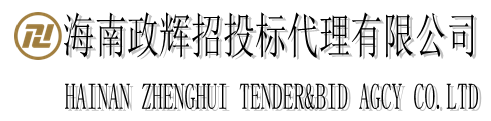 竞争性磋商文件采 购 人：澄迈县第二中学项目名称：智慧课堂设备采购项目项目编号：HNZH-2021-216代理机构：海南政辉招投标代理有限公司      2021年07月目录第一章 磋商公告	1第二章 供应商须知	4第三章 用户需求书	16第四章 政府采购合同范本	22第五章 响应文件内容和格式（参考）	26第一章 磋商公告一、项目基本情况项目编号:HNZH-2021-216项目名称：智慧课堂设备采购项目釆购方式：竞争性磋商预算金额：1154800.00元	最高限价（如有）：1154800.00元釆购需求：详见第三章采购需求合同履行期限：详见第三章采购需求付款方式：详见第三章采购需求二、申请人的资格要求：1、符合政府采购法第二十二条规定的供应商资格条件；2、在中华人民共和国注册，具有独立承担民事责任能力，需提供营业执照副本、组织机构代码证副本、税务登记证副本、或三证合一有效证件；3、具有良好的商业信誉和健全的财务会计制度（提供2020年会计师事务所或审计机构出具的财务审计报告或2021年任意一个月的财务报表（含资产负债表、现金流量表、利润表）复印件加盖公章）；4、应具有依法缴纳税收的良好记录 （需提供2021年任意一个月的企业纳税证明（零纳税须提供税务部门盖章的纳税申报表）复印件加盖公章）；5、应具有社会保障资金的良好记录（需提供2021年任意一个月依法缴纳社会保障资金的凭证复印件加盖公章）；6、供应商需承诺参加政府采购活动前三年内，在经营活动中没有重大违法记录；7、“信用中国”网站（www.creditchina.gov.cn）没有列入失信被执行人、重大税收违法案件当事人名单、政府采购严重违法失信行为记录名单和没有列入中国政府采购网（www.ccgp.gov.cn）政府采购严重违法失信行为记录名单；8、购买本项目招标文件并按时缴纳投标保证金；9、本项目不接受联合体投标。三、获取竞争性磋商文件时间：  2021年08月10日至 2021年08月16日,每天上午08:30至12:00下午    14：30至17:30（北京时间，法定节假日除外）地点：海口市美兰区五指山路康业花园西湖苑G栋2A方式：现场报名售价：300元/套四、响应文件提交截止时间： 2021年 08 月 20 日08点30分（北京时间）地点：海口市美兰区五指山路康业花园西湖苑G栋2A五、开启时间： 2021年08月20日08 点 30 分（北京时间）地点：海口市美兰区五指山路康业花园西湖苑G栋2A六、公告期限自本公告发布之日起5个工作日。七、其他补充事宜报名时提交的材料（复印件加盖公章）：营业执照副本、组织代码证副本、税务登记证副本或三证合一证原件、法定代表人授权委托书、法定代表人身份证和经办人身份证复印件。八、凡对本次釆购提出询问，请按以下方式联系。1.釆购人信息名 称:  澄迈县第二中学  		地 址： 澄迈县金江镇公园路7号 联系方式： 0898-67615522 2.釆购代理机构信息名 称：海南政辉招投标代理有限公司 	地 址：海口市美兰区五指山路康业花园西湖苑G栋2A 	联系方式：  0898-66557609 3.项目联系方式项目联系人:吕工电话： 0898-66557609 第二章 供应商须知一、总则1、适用范围本竞争性磋商文件仅适用于本次磋商邀请中所叙述项目的货物及服务。2、有关定义及相应职责2.1 “采购人”系指依法进行政府采购的国家机关、事业单位、团体组织。本次竞争性磋商的采购人是澄迈县第二中学。2.2 “采购代理机构”系指受采购人的委托依法办理采购事宜的机构。本次竞争性磋商的采购代理机构是海南政辉招投标代理有限公司。2.3 “供应商”系指实名购买竞争性磋商文件拟参加竞争性磋商和拟向采购人提供货物及服务的供应商。其职责如下：2.3.1 对竞争性磋商文件错、漏之处提出澄清、说明要求或质疑；2.3.2 按要求缴纳磋商保证金；2.3.3 按要求编制响应文件；2.3.4 派磋商代表递交响应文件，参加磋商活动，对评审小组就响应文件提出的问题进行澄清；“磋商代表”系指在磋商过程中代表提交响应文件单位处理磋商事宜的人员，包括单位法定代表人或负责人及取得授权的单位人员；2.3.5 配合相关职能部门就竞争性磋商采购项目的质疑、投诉和举报的处理工作；2.3.6 与采购人签订采购合同，按照合同规定向采购人提供货物及服务；2.3.7 政府采购法律法规所规定的其他职责。2.4 合格的供应商 2.4.1 符合《中华人民共和国政府采购法》第二十二条规定的供应商。2.4.2 符合竞争性磋商文件规定的资质要求，有能力提供满足竞争性磋商文件要求的相关货物及服务的法人实体。2.5 “成交供应商”系指经磋商小组评审，并授予合同的供应商。3、合格的货物和服务3.1“货物”系指供应商制造或组织符合磋商竞争性磋商文件要求的货物等。所投货物必须是合法生产的合格货物，并能够按照货物合同规定的品牌、产地、质量、价格和有效期等。3.2 “服务”系指除货物以外的其他政府采购对象，其中包括：卖方须承担的运输、安装（安装所须辅材、配件）、搬运、技术支持与升级、培训、验收以及其它类似附加服务的义务。4、投标费用    4.1 供应商应承担所有与准备和参加磋商有关的费用。不论磋商的结果如何，招标代理机构和采购人均无义务和责任承担这些费用。4.2 招标代理机构按国家相关部门的规定标准向成交供应商收取招标代理服务费。5．竞争性磋商文件的约束力5.1供应商在知道或者应知其权益受到损害之日起七个工作日内向采购代理一次性提出书面质疑，逾期即视为接受了本竞争性磋商文件中的所有条款和规定。5.2 本竞争性磋商文件由采购代理负责解释。二、竞争性磋商文件6、竞争性磋商文件的构成6.1 竞争性磋商文件由下列文件以及在磋商过程中发出的修正和补充文件组成：第一章  竞争性磋商公告第二章  供应商须知第三章  用户需求书第四章  合同格式第五章  响应文件内容及格式注：请仔细检查竞争性磋商文件是否齐全，如有缺漏，请立即与采购代理联系解决。6.2 供应商应认真阅读磋商文件中所有的事项、格式、条款和技术规范等。供应商没有按照磋商文件要求提交全部资料，或者供应商没有对磋商文件在各方面都做出实质性响应是供应商的风险，并可能导致其响应文件被拒绝。7、竞争性磋商文件的澄清供应商在收到竞争性磋商文件后，若有疑问需要澄清，可以书面形式（包括信函、传真、电传，下同）在响应文件提交截止时间5日前（逾期不受理）通知采购代理机构，采购代理机构将以书面形式进行答复，同时采购代理机构有权将答复内容（包括所提问题，但不包括问题来源）分发给所有购买了本磋商文件的供应商。未对采购代理机构提出书面意见，即视为接受了本竞争性磋商文件中的所有条款和规定。8、竞争性磋商文件的修改8.l 在响应文件提交截止时间5天前，采购代理机构和采购人可主动或在解答供应商提出的澄清问题时对磋商文件进行修改。8.2 竞争性磋商文件的修改是竞争性磋商文件的组成部分，采购代理机构将以书面或网上公告的形式通知所有购买本竞争性磋商文件的供应商，并对供应商具有约束力。供应商在收到上述通知后，应立即以书面形式向采购代理机构和采购人确认。8.3 为使供应商准备响应文件时有充分的时间对磋商文件修改部分进行研究，采购代理机构和采购人可适当推迟响应文件提交截止时间。8.4 本竞争性磋商文件的解释权属于采购代理机构和采购人。三、响应文件的编制和数量9、响应文件的语言供应商提交的响应文件以及供应商与采购代理机构和采购人就有关磋商的所有来往函电均应使用中文。供应商提交的支持文件和印刷的文献可以用另一种语言，但相应内容应附有中文翻译本，在解释响应文件时以翻译本为准。10、响应文件的构成10．1响应文件应包括资质部分、商务部分、技术部分、第一次报价等内容（凡有具体格式要求详见竞争性磋商文件“第五章 响应文件内容及格式”，本竞争性磋商文件没有具体规定和要求的内容格式不限，由供应商自拟）。10．2 若供应商未按竞争性磋商文件的要求提供资料，或未对竞争性磋商文件做出实质性响应，将作为无效响应文件。10.3资格的证明文件响应文件由供应商的法定代表人或其授权代表（以下统称磋商申请人代表）递交，并出示本人有效身份证（或港澳台通行证、护照，下同）的原件，和授权书原件（或说明磋商授权书原件装订在响应文件内），以证明授权代表的身份和被授权范围，并由采购人验证确认。11、响应文件编制11.1供应商应完整地填写磋商文件中提供的《投标响应函》、《报价一览表》等磋商文件中规定的所有内容。11.2供应商必须保证响应文件所提供的全部资料真实可靠，并接受采购代理机构对其中任何资料进一步审查的要求。11.3如果响应文件填报的内容不详，或没有提供磋商文件中所要求的全部资料及数据，使磋商小组无法正常评审的，由此产生的结果由供应商承担。11.4响应文件外形尺寸应统一为A4纸规格，文件所使用的印章必须为企业公章，且与供应商名称完全一致，不能以其它业务章或附属机构印章代替。需签名之处必须由当事人亲笔签署。11.5 响应文件自制部分必须打印，每页须按顺序加注页码，装订牢固且不会轻易脱落（注：胶装）。如因装订问题而出现漏页或缺页，由此产生的一切后果由供应商自行承担。11.6 任何行间插字、涂改和增删，必须由供应商授权代表在旁边签字或盖章后方可有效。12、报价不得恶意低价竞标。评标委员会认为供应商的报价明显低于其他通过初步审查供应商的报价，有可能影响服务质量或者不能诚信履约的，将要求其在评标现场合理的时间内提供书面说明，必要时提交相关证明材料；供应商不能证明其报价合理性的，投标将作为无效投标处理。13、备选方案本次竞争性磋商只允许供应商有一个响应方案，否则视其响应文件无效。14、磋商保证金14.1 磋商保证金是参加本项目磋商的必要条件，每个参与磋商的供应商保证金：11500.00元（大写：壹万壹仟伍佰元整）14.2磋商保证金应在2021年08月20日08点30分前划入或存入招标代理机构指定的账户并注明汇款单位。如供应商磋商保证金未按要求到账的，视为无效投标并不接收响应文件。缴纳投标保证金银行账户：户  名：海南政辉招投标代理有限公司开户行：中国工商银行股份有限公司海口新华支行账  户：220102380920098017814.3 磋商保证金的退还14.3.l 成交供应商的磋商保证金在其与采购人签订合同后5个工作日内无息退还。14.3.2 落选的供应商的磋商保证金将在招标代理机构发出中标通知书后5个工作日内无息退还。14.4 发生下列情况之一者，磋商保证金将不予退还：（1）供应商在有效期内撤回其响应文件的；（2）供应商不按本章规定签订合同的；（3）供应商提供虚假材料谋取中标、成交的；（4）与采购人、其它供应商或者采购代理机构恶意串通的；（5）向采购人、采购代理机构、磋商小组成员行贿或者提供其他不正当利益的。15、响应文件的数量和签署15.1 响应文件一式四份（正本一份，副本三份），固定装订（注：胶装）。报价一览表一份，电子版响应文件一份。15.2 响应文件须按磋商文件的要求执行，每份响应文件均须在封面上清楚标明“正本”或“副本”字样，“正本”和“副本”具有同等的法律效力；“正本”和“副本”之间如有差异，以“正本”为准。15.3 响应文件正本中，文字材料需打印或用不褪色墨水书写。响应文件的正本须经法定代表人或授权代表在规定处签字，并加盖公章。16、投标有效期16.l 投标有效期为从开标截止之日起计算的60天，有效期短于此规定的响应文件将被视为无效。 四、响应文件的递交16、响应文件的密封及标记16.l 供应商应将响应文件正本和所有副本分别密封在两个专用袋（箱）中（正本一份共一袋，副本三份共一袋）及唱标信封一份（内含报价一览表）和电子版响应文件文件一份（内含U盘或光盘），并在专用袋（箱）上标明“正本”、“副本”、“唱标信封”、“电子版响应文件”字样，封口处应加盖骑缝章。封皮上均应写明：致：海南政辉招投标代理有限公司项目名称：项目编号：注明：“请勿在开启时间之前启封”供应商名称、联系人姓名和电话17、响应文件提交截止时间17.l 供应商须在响应文件提交截止时间前将响应文件送达采购代理机构规定的地点。17.2 若采购代理机构推迟了响应文件提交截止时间，应以公告的形式通知所有供应商。在这种情况下，采购代理机构、采购人和供应商的权利和义务均应以新的响应文件提交截止时间为准。17.3在响应文件提交截止时间后递交的响应文件，采购代理机构将拒绝接收。（五）开标18、开标18.l 招标代理机构按“磋商公告”或“磋商邀请函”中规定的时间和地点组织开标，采购人代表、招标代理机构有关工作人员参加。供应商应委派授权代表参加开标活动，参加开标的代表须持本人身份证件签名报到以证明其出席。未派授权代表或不能证明其授权代表身份的，招标代理机构对响应文件的处理不承担责任。18.2政府采购主管部门、监督部门、国家公证机关公证员由其视情况决定是否派代表到现场进行监督。18.3 若响应文件未密封，招标代理机构将拒绝接收该供应商的响应文件。18.4根据财库〔2015〕124号《财政部关于政府采购竞争性磋商采购方式管理暂行办法有关问题的补充通知》在采购过程中符合要求的供应商（社会资本）只有2家的，竞争性磋商采购活动可以继续进行。六、磋商、评审及成交19、磋商小组的组成评标委员会由3名评委组成，该评标委员会独立工作，负责评审所有响应文件并确定中标候选人。20、评审方法及评审程序20.1本次评审采用综合评分法。20.2 综合评分法，是指响应文件满足磋商文件全部实质性要求且按评审因素的量化指标评审得分最高的供应商为成交候选供应商的评审方法。综合评分法评审标准中的分值设置与评审因素的量化指标相对应。20.3评审时，磋商小组各成员独立对每个有效响应的文件进行评价、打分，然后汇总每个供应商每项评分因素的得分。20.4磋商小组在对响应文件的有效性、完整性和响应程度进行审查时，可以要求供应商对响应文件中含义不明确、同类问题表述不一致或者有明显文字和计算错误的内容等作出必要的澄清、说明或者更正。供应商的澄清、说明或者更正不得超出响应文件的范围或者改变响应文件的实质性内容。20.5磋商小组要求供应商澄清、说明或者更正响应文件应当以书面形式作出。供应商的澄清、说明或者更正应当由法定代表人或其授权代表签字或者加盖公章。由授权代表签字的，应当附法定代表人授权书。20.6 资格审查：评审小组根据国家相关法律法规和磋商文件的规定，对供应商的资格证明文件进行初步审查，如供应商不具备磋商资格，评审小组可按投票方式决定是否作无效响应处理（详见附表1）。20.6.1 磋商小组根据《符合性审查表》对响应文件的资格性和符合性进行审查，只有对《资格审查表》所列各项作出实质性响应的响应文件才能通过初步评审。对是否实质性响应磋商文件的要求有争议的内容，磋商小组将以记名方式表决，得票超过半数的供应商有资格进入下一阶段的评审，否则将被淘汰。有以下情况的将不能通过初步评审：（1）供应商未能满足供应商资格要求的；（2）供应商未提交法人授权委托书的； （3）供应商未按磋商文件要求的金额提交磋商保证金的；（4）响应文件未按磋商文件规定要求填写响应内容及签名盖章的；（5）报价不是固定价或者报价不是唯一的；（6）不符合磋商文件规定的其它条件。20.6.2 判断响应文件有效与否只根据响应文件本身，而不寻求外部证据。20.6.3 磋商小组在初审中，对算术错误的修正原则如下：（1）报价一览表内容与响应文件中明细表内容不一致的，以报价一览表为准；（2）响应文件的大写金额和小写金额不一致的，以大写金额为准；（3）总价金额与按单价汇总金额不一致的，以单价金额计算结果为准；（4）单价金额小数点有明显错位的，以总价为准并修改单价；（5）若供应商不同意以上修正，响应文件将视为无效。20.7磋商小组对响应文件进行审核后，与各家供应商进行单独磋商。经磋商后确定最终采购需求。20.8 量化评审20.8.1 磋商小组根据评审办法对通过初步审查的响应文件进行详细评审，并进行技术和商务的评审打分。20.8.2 技术、商务评分：具体评审的内容详见（附表2）。20.8.3 价格分统一采用低价优先法计算，将通过初步评审的所有供应商的报价，即满足磋商文件要求且价格最低的报价为磋商基准价，其价格分为满分；小微企业根据认定给予6%的价格优惠。其他供应商的价格分统一按照下列公式计算：价格分=（基准价／报价）×价格权值×100（小微企业按照工信部相关规定给予6%的价格优惠）20.8.4 技术、商务及价格权重分配20.9提交最终报价后，由磋商小组采用综合评分法对提交最后报价的供应商的响应文件和最后报价进行综合评分。磋商小组根据综合评分情况，按照评审得分由高到低顺序推荐2名以上成交候选供应商，并编写评审报告。评审得分相同的，按照最后报价由低到高的顺序推荐。评审得分且最后报价相同的，按照技术指标优劣顺序推荐。注：1、技术项得分=（∑各评委所审技术参数得分）/（评委人数）；2、商务项得分=（∑各评委所审商务参数得分）/（评委人数）；3、价格项得分=（基准价／报价）×价格权值×100；4、供应商综合得分=技术项得分+商务项得分+价格项得分（保留二位小数）。21、确定成交供应商及后续工作21.1 采购代理机构在评审结束后2个工作日内将评审报告送采购人确认。21.2 采购人将在收到评审报告后5个工作日内，从评审报告提出的成交候选供应商中，按照排序由高到低的原则确定成交供应商。21.3 采购人或者采购代理机构应当在成交供应商确定后2个工作日内，在指定的政府采购信息发布媒体上公告成交结果，同时向成交供应商发出成交通知书，并将磋商文件随成交结果同时公告。21.4 采购人与成交供应商在成交通知书发出之日起30日内，按照磋商文件确定的合同文本以及采购标的、规格型号、采购金额、采购数量、技术和服务要求等事项签订政府采购合同。21.5 采购人或者采购代理机构将在采购活动结束后退还供应商的磋商保证金，因供应商自身原因导致无法及时退还的除外。未成交供应商的磋商保证金在成交通知书发出后5个工作日内退还，成交供应商的磋商保证金在采购合同签订后5个工作日内退还。22、加分政策： 关于政策性加分 1、所投分包(如不分包则指本项目)的所有投标产品进入当期节能清单的，其评标价=投标报价*（1-2%）；供应商所投产品满足此规定的，必须提供声明函并提供相关证明文件。 2、所投分包(如不分包则指本项目)的所有投标产品进入当期环保清单的，其评标价=投标报价*（1-1%）；供应商所投产品满足此规定的，必须提供声明函并提供相关证明文件。 3、供应商为小型和微型企业（含联合体）的情况3.1 中小企业的认定标准： （1）提供本企业制造的货物、承担的工程或者服务，或者提供其他中小企业制造的货物，不包括提供或使用大型企业注册商标的货物； （2）本规定所称中小企业划分标准，是指国务院有关部门根据企业从业人员、 营业收入、资产总额等指标制定的中小企业划型标准（﹝2020﹞46 号））；（3）小型、微型企业提供有中型企业制造的货物的，视同为中型企业；小型、 微型、中型企业提供有大型企业制造的货物的，视同为大型企业。 3.2 具体评审价说明： （1）供应商为小型或微型企业，其评审价=投标报价*（1-6%）； （2）供应商为联合体投标，联合体中有小型或微型企业且联合协议中约定小 型、微型企业的协议合同金额占到联合体协议合同总金额 30％以上的，其评审价=投标报价*（1-2%）。 3.3 供应商为工信部联企业〔2011〕300 号文规定的小型和微型企业（含联合体）的，必须如实填写“中小企业声明函”（内容、格式见财库〔2011〕181号），否则无效。如有虚假骗取政策性加分，将依法承担相应责任。4、供应商为残疾人福利性单位的情况4.1 残疾人福利性单位的认定标准：（1）安置的残疾人占本单位在职职工人数的比例不低于25%（含25%），并且安置的残疾人人数不少于10人（含10人）；（2）依法与安置的每位残疾人签订了一年以上（含一年）的劳动合同或服务协议；（3）为安置的每位残疾人按月足额缴纳了养老保险、基本医疗保险、失业保险、工伤保险和生育保险等社会保险费；（4）通过银行等金融机构向安置的每位残疾人，按月支付了不低于单位所在区县适用的经省级人民政府批准的月最低工资标准的工资；（5）提供本单位制造的货物、承担的工程或者服务（以下简称产品），或者提供其他残疾人福利性单位制造的货物（不包括使用非残疾人福利性单位注册商标的货物）。上述所称残疾人是指法定劳动年龄内，持有《中华人民共和国残疾人证》或者《中华人民共和国残疾军人证（1-8级）》的自然人，包括具有劳动条件和劳动意向的精神残疾人。在职职工人数是指与残疾人福利性单位建立劳动关系并依法签订劳动合同或者服务协议的雇员人数。4.2 具体评审价说明：（1）供应商为残疾人福利性单位且提供《残疾人福利性单位声明函》，其评审价=投标报价*（1-6%）。参加政府采购活动的残疾人福利性单位应当提供《残疾人福利性单位声明函》原件，未提供的，视为放弃享受小微企业价格扣除优惠政策。5、供应商为监狱企业的情况5.1 监狱企业的认定情况：（1）监狱企业是指由司法部认定的为犯罪、戒毒人员提供生产项目和劳动对象，且全部产权属于司法部监狱管理局、戒毒管理局、直属煤矿管理局，各省、自治区、直辖市监狱管理局、戒毒管理局，各地（设区的市）监狱、强制隔离戒毒所、戒毒康复所，以及新疆生产建设兵团监狱管理局、戒毒管理局的企业。监狱企业参加政府采购活动时，应当提供由省级以上监狱管理局、戒毒管理局（含新疆生产建设兵团）出具的属于监狱企业的证明文件。5.2 具体评审价说明：（1）供应商为监狱企业，其评审价=投标报价*（1-6%）。5.3所属行业：制造业（附表1）（一）初步审查表注：1、表中只需填写“√”通过或“×”不通过；2、在结论中按“一项否决”的原则，只有全部是“√”通过的，填写“合格”；只要其中有一项是“×”不通过的，填写“不合格”；3、结论是合格的，才能进入下一轮，不合格的被淘汰。评标委员会：(附表1)综合评分表 用户需求书商务要求1、合同履行期限：合同签订之日起3年，其中设备安装调试时间为合同签订之日起30天。2、付款方式：（1）本合同签订生效之日起7个工作日内，甲方凭乙方开具的正式有效发票向乙方支付合同总金额的30%作为预付款。（2）采购货物达到100%货物数量运达甲方指定地点，安装、调试、验收合格并提交相关的文档、资料后，10个工作日内，甲方凭乙方开具的正式有效发票向乙方支付合同总金额的65%作为验收款。（3）质保期满一年后没有质量问题，经甲乙双方验收合格后，甲方凭乙方开具的正式有效发票向乙方支付合同总金额5%的质保金。二、设备清单第四章 政府采购合同范本注：本合同仅为合同的参考文本，合同签订双方可根据项目的具体要求进行修订。（仅供参考）               项目编号：项目名称：分组包号：合同编号：甲 方：    乙 方：        中标人          签订日期：年月日甲方：乙方：中标人甲乙双方根据年月日竞争性磋商采购结果及竞争性磋商文件的要求，经协商一致，达成以下协议。一、合同标的及金额等（详见附件清单）付款：（1）本合同签订生效之日起7个工作日内，甲方凭乙方开具的正式有效发票向乙方支付合同总金额的30%作为预付款。（2）采购货物达到100%货物数量运达甲方指定地点，安装、调试、验收合格并提交相关的文档、资料后，10个工作日内，甲方凭乙方开具的正式有效发票向乙方支付合同总金额的65%作为验收款。（3）质保期满一年后没有质量问题，经甲乙双方验收合格后，甲方凭乙方开具的正式有效发票向乙方支付合同总金额5%的质保金。三、验收、保修和技术服务甲乙双方进行协商确定五、违约责任及侵权处理	1、双方应当按照合同及附件规定的期限履行义务。对于因乙方原因使得交货、验收等任一阶段工作延误的，每延迟一天，乙方应按相当于合同总价0.5%的标准向甲方支付违约金，以此类推。因任一阶段工作延迟而使甲方额外增加的各项费用由乙方承担。如乙方任一阶段工作延迟使甲方遭受损失的，乙方还应承担甲方由此造成的损失。如乙方任一阶段工作延迟累计超过30天时，甲方有权视情况解除本合同。该解除合同并不免除乙方根据甲方要求应当承担的上述违约责任。2、对于乙方根据本合同约定应当承担的各项违约金及损失赔偿，甲方均有权依据本合同规定从应支付乙方的款项中扣除。3、验收不合格，30天之内完成整改，如30天内不完成，每超出1天乙方须向甲方支付合同总价0.1%违约金。六、不可抗力1、本合同所称不可抗力，是指其他本合同各方不能预见，而且对其发生和后果不能防止或不能避免且不可克服的客观情况，包括但不限于：战争、严重火灾、洪水、台风、地震、国家政策的重大改制等。2、本合同任何一方因不可抗力不能履行或不能完全履行本合同的义务时，应在不可抗力发生之日起15天内通知本合同的其他方，并在不可抗力发生之日起60天内向其他方提供由有关部门出具的不可抗力证明。3、因不可抗力不能履行合同的，根据不可抗力的影响，受影响方部分或全部免除责任，但法律另有规定的除外，延迟履行合同后发生不可抗力的，不能免除责任。4、如果因不可抗力的影响致使本合同终止履行90天或以上的，任一方均有权终止本合同，并书面通知对方。七、合同纠纷处理本合同执行过程中如发生纠纷，双方协商，协商不成的，双方应甲方所在人民法院起诉。八、合同生效本合同由甲乙双方签字盖章后生效。九、合同鉴证招标代理机构应当在本合同上签章，以证明本合同条款与竞争性磋商文件、响应文件的相关要求相符并且未对采购内容和技术参数进行实质性修改。十、组成本合同的文件包括：1、合同通用条款和专用条款；2、竞争性磋商文件、乙方的响应文件和评标时的澄清函（如有）；3、中标通知书；4、甲乙双方商定的其他必要文件。上述合同文件内容互为补充，如有不明确，由甲方负责解释。十一、合同备案本合同一式陆份，中文书写。甲方叁份、乙方贰分，壹份由招标代理机构备案。十二、合同转让和分包乙方不得全部或部分转让合同。除非甲方事先书面同意外，不得分包其应履行的合同义务。甲方：（盖章）地址：法定代表人：（签章）签订日期：年月日乙方：（盖章）地址：法定代表人：（签章）银行户名：开户银行：银行账号：签订日期：年月日招标代理机构：（盖章）地址：海口市美兰区五指山路康业花园西湖苑G栋2A 法定代表人：（签章）签订日期：年月日第五章 响应文件内容和格式（参考）报价一览表报价明细表投标响应函法定代表人证明书授权委托书用户需求响应表供应商同类项目业绩一览表政府采购活动信用记录自查承诺函保证金缴纳凭证中小企业（监狱企业）声明函残疾人福利性单位声明函（如有）其他材料：供应商根据技术商务评分表要求认为需提供的其他说明材料，格式自定（如有）。注：以上复印件均需要加盖公章。1、报价一览表项目名称：项目编号：注：1、 报价须是最终用户验收合格后的总价，否则视为不合格供应商。2、供应商报价应包含：售后、税费、及相关服务等内容3.“报价一览表”为多页的，每页均需由授权代表签字并盖供应商印章。4、是否小微型企业产品栏，在相应的括弧里打勾（√）,空白则默认为非小微型产品投标。5、是否监狱企业栏，在相应的括弧里打勾（√）,空白则默认为非监狱企业参与投标。6、是否残疾人福利性单位栏，在相应的括弧里打勾（√）,空白则默认为非残疾人福利性单位参与投标。法定代表人签名或盖名章：授权代表签字：供应商：         （盖章）日    期：   年   月  日2、报价明细表项目名称：项目编号：(单位：元)供应商名称:(盖章)                法定授权代表签字：注：此表为表样，行数可自行添加，但表式不变；所报价格应包含: 售后、税费、及相关服务等内容“投标报价明细表”中“投标报价(单价总计)”应当与“报价一览表”中“投标报价(单价)”相对应。（4）供应商应当根据采购清单列出分项报价总金额。3、投标响应函致：海南政辉招投标代理有限公司根据贵单位（    ）项目（项目编号:   ）的磋商邀请函，正式授权下述签字人姓名：职务：代表供应商（供应商名称），提交纸质响应文件正本   份；副本  份。本公司谨此承诺并声明：1、同意并接受磋商竞争性磋商文件的各项条款要求，遵守文件中的各项规定，按磋商竞争性磋商文件的要求递交响应文件。 2、本响应文件的有效期为从投标截止日期起计算的60天，在此期间，本响应文件将始终对我们具有约束力，并可随时被接受澄清。如果我们中标，本响应文件在此期间之后将继续保持有效。3、我方已经详细地阅读了全部磋商竞争性磋商文件及其附件，包括澄清及参考文件。我方已完全清晰理解磋商竞争性磋商文件的要求，不存在任何含糊不清和误解之处，同意放弃对这些文件所提出的异议和质疑的权利。4、我方已毫无保留地向贵方提供一切所需的证明材料。不论在任何时候，将按贵方要求如实提供一切补充材料。5、我方承诺在本次报价中提供的一切文件，无论是原件还是复印件均为真实和准确的，绝无任何虚假、伪造和夸大的成份，否则，愿承担相应的后果和法律责任。6、我方完全服从和尊重评审小组所作的评审结果，同时清楚理解到投标报价最低并不一定获得中标资格。7、我方同意按磋商竞争性磋商文件规定向贵司缴纳投标保证金，如果获得中标并按《中标通知书》的要求，如期签订合同并履行其一切责任和义务。8、我方在参与本次公开采购活动中，不以任何不当手段影响、串通、排斥有关当事人或谋取、施予非法利益，如有不当行为，愿承担此行为所造成的不利后果和法律责任。供应商名称： （公章）法定代表人：             （ 签名）授权代表：（ 签名）  职务：        承诺日期：   年   月   日4、法定代表人证明书供应商名称：                       单位性质：                       地址：                       成立时间：    年    月    日经营期限：                       姓名：       性别：       年龄：        职务：       系（供应商名称）的法定代表人。特此证明。附：法定代表人身份证复印件法定代表人：（签名）供应商名称：（盖单位章）年 月 日5、授权委托书致：海南政辉招投标代理有限公司（供应商名称）在下面签字的（法定代表人）姓名：职务：代表本公司授权下面签字的（被授权代表）姓名：职务：为本公司的合法代理人，就      （采购人名称）的          （项目名称）（项目编号:     ）进行磋商，以本公司的名义处理一切与之相关的事务。本授权书自年月日至年月日内签字有效，特此声明。附：法人身份证和授权人身份证供应商名称：（公章）营业执照号码：          法定代表人：（签名）联系电话：              职    务：          身份证号码：            被授权人：（签  名）联系电话：              职    务：          身份证号码：            生效日期： 年 月 日6、用户需求响应表项目名称：项目编号：供应商名称（公章）：               授权代表（签字）：注：1、此表为表样，行数可自行添加，但表式不变。请在“投标性能指标及技术参数” 中列出所投设备/项目的详细技术参数和功能描述情况，要求将技术参数和功能分别描述，否则将视为不响应或负偏离。     3、偏离情况说明分正偏离（+）、完全响应（=）、负偏离（-），分别表示优于要求、满足要求、不满足要求。7、供应商同类项目业绩一览表供应商名称：（公章）授权代表：（ 签名）注：1、请提供合同或项目验收报告等有关证明的复印件。     2、合同只提供首页、含金额页、盖章页即可（复印件加盖公章）。8、政府采购活动信用记录自查承诺函海南政辉招投标代理有限公司：关于本公司（企业）信用情况，经对“信用中国”网站（www.creditchina.gov.cn）中企业信用信息、中国政府采购网（www.ccgp.gov.cn）中“政府采购严重违法失信行为信息记录”的网上查询，截至规定的磋商截止时间前三年内（公司成立不足三年的从成立之日起算），我公司（企业）没有被列入失信被执行人、重大税收违法案件当事人名单、政府采购严重违法失信行为记录名单中。采购人或采购代理机构有权在本项目评审活动结束前对我公司（企业）的信用记录的真实性和有效性进行审查、验证，如我公司（企业）有被列入失信被执行人、重大税收违法案件当事人名单、政府采购严重违法失信行为记录名单中，将作不合格供应商处理。特此承诺！相关资格证明材料如下（均提供网站截图加盖公章）：附件1：“信用中国”网站没有被列入失信被执行人、重大税收违法案件当事人名单、政府采购严重违法失信行为记录名单中截图证明；附件2：中国政府采购网（www.ccgp.gov.cn）中“政府采购严重违法失信行为信息记录”截图证明。授权代表（签字或盖名章）：供应商名称（加盖公章）：日    期：   年   月  日9、保证金缴纳凭证10、中小企业声明函本公司（联合体）郑重声明，根据《政府采购促进中小 企业发展管理办法》（财库﹝2020﹞46 号）的规定，本公司 （联合体）参加（单位名称）的（项目名称）采购活动，提 供的货物全部由符合政策要求的中小企业制造。相关企业（含联合体中的中小企业、签订分包意向协议的中小企业） 的具体情况如下： （标的名称） ，属于（采购文件中明确的所属行业） 行业；制造商为（企业名称），从业人员   人，营业收入为   万元，资产总额为   万元 ，属于（中型企业、小型企业、微型企业）； （标的名称） ，属于（采购文件中明确的所属行业） 行业；制造商为（企业名称），从业人员   人，营业收入为   万元，资产总额为   万元 ，属于（中型企业、小型企业、微型企业）；…… 以上企业，不属于大企业的分支机构，不存在控股股东 为大企业的情形，也不存在与大企业的负责人为同一人的情形。 本企业对上述声明内容的真实性负责。如有虚假，将依 法承担相应责任。 企业名称（盖章）： 日 期：11、残疾人福利性单位声明函本单位郑重声明，根据《财政部 民政部 中国残疾人联合会关于促进残疾人就业政府采购政策的通知》（财库〔2017〕 141号）的规定，本单位为符合条件的残疾人福利性单位，且本单位参加______单位的______项目采购活动提供本单位制造的货物（由本单位承担工程/提供服务），或者提供其他残疾人福利性单位制造的货物（不包括使用非残疾人福利性单位注册商标的货物）。本单位对上述声明的真实性负责。如有虚假，将依法承担相应责任。供应商名称（盖章）：日  期：注：残疾人福利性单位视同小型、微型企业，享受预留份额、评审中价格扣除等促进中小企业发展的政府采购政策。残疾人福利性单位属于小型、微型企业的，不重复享受政策。供应商为非残疾人福利性单位的，可不提供此声明。12、其他材料供应商根据技术商务评分表要求认为需提供的其他说明材料，格式自定（如有）。【末页】项目概况智慧课堂设备采购项目招标项目的潜在供应商应在海南省海口市美兰区五指山路康业花园西湖苑G栋2A获取竞争性磋商文件，并于 2021 年 08 月20日 08时 30分（北京时间）前递交响应文件。评分项目技术/商务项价格项权重70%30%序号审查项目评议内容（无效投标认定条件）报价人报价人报价人序号审查项目评议内容（无效投标认定条件）1#2#3#1报价人的资格是否符合竞争性磋商文件第一章报价人资格要求2响应文件的有效性是否符合竞争性磋商文件的式样和签署要求且内容完整无缺漏3响应保证金是否按要求提交响应保证金证明的4投标有效期是否满足竞争性磋商文件要求（60天）5投标报价投标报价是否满足竞争性磋商文件要求（报价有效、不漏项、不超出采购预算）6合同履行期限是否符合竞争性磋商文件要求7其它无其他无效投标认定条件结论（合格/不合格）结论（合格/不合格）结论（合格/不合格） 序号评分因素评分因素分值评分标准1技术部分技术部分30一、产品技术性能、参数完全满足招标文件要求得 30 分。1 、不带“★”的技术指标，一项不满足扣1分，该项扣完为止。带“★”的技术指标为重要技术参数，一项不满足扣2分，扣完为止请认真填写偏离表，如发现虚假填报该项计 0 分。注：（1）招标文件中要求的技术参数为基本参数，投标人投标技术参数优于或等于招标文件中的技术参数均不扣分（参数优于的须提供相关说明或证明材料）。（2）投标人须对所投标设备的技术参数真实性负责，提供虚假参数、伪造、变更或虚假响应者，按废标处理、没收投标保证金并将上报政府采购主管部门进行严肃处理。3、招标参数中如有需要提供软件截图、检测报告、确认函、软件登记权登记证书的必须加盖原厂公章，且在复印件中明确标识针对性的检测内容，否则不得分2商务部分核心产品资质141) 智慧黑板系统制造商通过GB/T29490的知识产权管理体系认证得3分2)智慧黑板系统制造商具备软件开发、更新、维护能力，并持有CMMI5级证书，得3分3)智慧黑板系统制造商同时通过QC080000有害物质管理体系认证、ISO14064低碳体系认证，得2分，每缺1项扣1分，扣完为止，4)智慧黑板系统整机须通过SRRC国家无线电发射设备型号核准认证，须提供产品整机SRRC强制认证证书复印件并加盖制造商盖章，不接受整机元器零部件认证证书，得3分；5）为确保师生教学数据信息安全，所投智慧黑板制造商需通过ISO27001信息安全管理体系认证，须提供认证证书复印件并加盖制造商公章，得3分；2商务部分技术方案10根据本期建设的需求，制订合理的技术方案，评标委员会根据方案内容的合理及科学性进行评分：（1）技术方案完善、科学合理，完全符合采购需求，得7-10分； （2）技术方案较完整，基本符合采购需求要求，得3-6分； （3）技术方案不合理，内容不够健全，得1-2分；注：不提供不得分。2商务部分业绩6投标人提供2018年（含）以来所从事的类似项目业绩， 每提供一份得2分，满分6分，不符合要求的不得分。 注: 需提供合同复印件加盖公章，不提供不得分。2商务部分售后服务方案10提供售后服务方案，方案内容包含服务内容、技术维修、响应时间及培训方案等。评标委员会根据方案内容的合理及科学性进行评分：售后服务方案完善、科学合理，保障体系充分健全，得7-10分；售后服务 方案较完整，基本符合采购需求要求，得3-6分； 售后服务方案不合理，内容不够健全，得1-2分；注：不提供不得分。3报价得分报价得分30磋商报价得分=(磋商基准价／最后磋商报价)×价格权值×100序号设备名称技术参数单位数量备注1智慧黑板1.整机屏幕采用86英寸 UHD超高清LED 液晶屏，显示比例16:9，屏幕图像分辨率3840*2160。
2.整机采用全金属外壳设计，有效屏蔽内部电路器件辐射；防潮耐盐雾蚀锈，适应多种教学环境。
3.侧置输入接口具备 2 路 HDMI、1 路RS232。侧置输出接口具备 1 路音频输出、1 路触控输出 USB。前置输入接口具备3路USB 接口（包括1路TypeC、2 路USB）。
4.★嵌入式系统版本不低于Android9.0，内存≥2GB，存储空间≥8GB。（提供CNAS认证检验中心所出具的检测报告复印件并加盖厂家公章）
5.钢化玻璃厚度≤4mm，钢化玻璃表面硬度≥9H。
6.支持红外触控，支持Windows系统中进行10点或以上触控，支持Android系统中进行10点或以上触控。支持红外笔书写。
7.从内部Android通道切换到内部PC通道后，触摸框在Is内达到可触控状态。
8.从内部PC通道切换到外部通道后，触摸框在3s内达到可触控状态。
9.整机屏幕触摸有效识别高度不超过3.5mm，即触摸物体距离玻璃外表面高度不超过 3.5mm 时，触摸屏识别为点击操作。
10.整机能感应并自动调节屏幕亮度来达到在不同光照环境下的不同亮度显示效果，此功能可自行开启或关闭。
11.★整机内置2.1声道音响，前朝向（避免中高音损失）15W中高音扬声器2个，后朝向20W低音扬声器1个，额定总功率50W（提供CNAS认证检验中心所出具的检测报告复印件并加盖厂家公章）
12.整机屏幕拥有更高的色域，色域值≥NTSC 72%。
13.整机屏幕与屏幕保护层0贴合，减少显示面板与玻璃间的偏光、散射，画面显示更加清晰通透、可视角度更广。
14.整机具备至少6个前置按键，实现老师开关机、调出中控菜单、音量+/-、护眼、录屏的操作。
15.★整机具有护眼功能，可通过前置面板物理功能按键一键启用护眼模式。（提供CNAS认证检验中心所出具的检测报告复印件并加盖厂家公章）
16.整机前置物理按键可唤起触控菜单。
17.★三合一电源按键，同一电源物理按键完成 Android系统和Windows 系统的开机、节能熄屏、关机操作;关机状态下轻按按键开机;开机状态下轻按按键实现节能熄屏/唤醒，长按按键实现关机。（提供CNAS认证检验中心所出具的检测报告复印件并加盖厂家公章）
18.整机采用左右双侧边栏虚拟按键方式，通过侧边栏可调用音量+/-、亮度+/-、批注、主页、半屏。
19.支持无线传屏功能，可以将外部电脑的屏幕画面通过无线方式传输到整机上显示。（提供CNAS认证检验中心所出具的检测报告复印件并加盖厂家公章）
20.整机内置无线网络模块，PC模块无任何外接或转接天线、网卡可同时实现Wi-Fi无线上网连接和AP无线热点发射。
21.★Wi-Fi和AP热点均支持双频2.4G & 5G ，满足IEEE 802.11 a/b/g/n/ac标准。（提供CNAS认证检验中心所出具的检测报告复印件并加盖厂家公章）
22.★整机内置非独立的高清摄像头，支持远程巡课应用，摄像头像素数≥800万，对角角度≥120°。（提供CNAS认证检验中心所出具的检测报告复印件并加盖厂家公章）
23.整机内置非独立外扩展的阵列麦克风，可用于对教室环境音频进行采集。拾音距离≥12m。（提供CNAS认证检验中心所出具的检测报告复印件并加盖厂家公章）
24.内置摄像头、麦克风，无外接线材连接，无可见模块化拼接，未占用整机设备端口。
25.外接电脑设备连接整机且触摸信号连通时，外接电脑设备可直接读取整机前置USB接口的移动存储设备数据。连接整机前置USB接口的翻页笔、无线键鼠可直接使用于外接电脑。
26.★整机具备前置Type-C接口，通过Type-C接口实现音视频输入，外接电脑设备通过TypeC线连接至整机TypeC口，即可把外接电脑设备画面投到整机上，同时在整机上操作画面，可实现触摸电脑的操作，无需再连接触控USB线。（提供CNAS认证检验中心所出具的检测报告复印件并加盖厂家公章）
27.外接电脑设备通过HDMI线投送画面至整机时，再连接TypeBUSB线至整机触控输出接口，即可直接调用整机内置的摄像头、麦克风、扬声器，在外接电脑即可拍摄教室画面。（提供CNAS认证检验中心所出具的检测报告复印件并加盖厂家公章）
28.整机内置摄像头（非外扩），PC通道下支持通过视频展台软件调用摄像头进行二维码扫码识别。
29.Android系统和Windows系统下，支持通过前置USB接口读取外接移动存储设备。
30.★外接电脑设备通过TypeC线连接至整机TypeC口，可直接调用整机内置的摄像头、麦克风、扬声器，在外接电脑即可拍摄教室画面。（提供CNAS认证检验中心所出具的检测报告复印件并加盖厂家公章）
31.安全防护性能要求：
a.整机视网膜蓝光危害（蓝光加权辐射亮度LB）符合IEC62471标准，LB限值范围≤0.55（蓝光危害最大状况下）。
b.整机表面覆盖玻璃选用国标优等品，光学变形、点状缺陷、尺寸偏差、弯曲度、透射比等均符合GB11614-2009平板玻璃标准
c.整机书写面板采用防眩光全钢化防爆玻璃面板，面板的碎片状态、抗冲击性、霰弹袋冲击性能、耐热冲击性能均通过国家强制玻璃标准，表面应力≥100Mpa,适应学校复杂环境，保障教学安全。
d.整机电磁干扰ITE达到国标GB/T9254-2008 Class B等级要求，满足教学环境多电子设备共用，无需采取任何电磁辐射防护措施，不接受GB/T9254-2008 ITE Class A等级产品。
二、电脑模块
1.主板南桥采用H310芯片组，搭载Intel i5CPU及以上，8GB DDR4笔记本内存或以上配置，256GB或以上SSD固态硬盘
2.机身采用热浸镀锌金属材质，采用智能风扇低噪音散热设计,模块主体尺寸不小于22cm*17cm*3cm以预留足够散热空间，确保封闭空间内有效散热。
3.PC模块可抽拉式插入整机，可实现无单独接线的插拔。
需提供厂家针对本项目开具的三年售后服务承诺函原件并加盖厂家公章。台24核心产品2视频展台1.采用≥800万像素摄像头；采用 USB五伏电源直接供电，无需额外配置电源适配器，环保无辐射；箱内USB连线采用隐藏式设计，箱内无可见连线且USB口下出，有效防止积尘，且方便布线和返修。 
2.A4大小拍摄幅面，1080P动态视频预览达到30帧/秒；托板及挂墙部分采用金属加强，托板可承重3kg，整机壁挂式安装。 
3.支持展台成像画面实时批注，预设多种笔划粗细及颜色供选择，且支持对展台成像画面联同批注内容进行同步缩放、移动。
4.整机采用圆弧式设计，无锐角；同时托板采用磁吸吸附式机构，防止托板打落，方便打开及固定，避免机械式锁具故障率高的问题。 
5.展示托板正上方具备LED补光灯，保证展示区域的亮度及展示效果，补光灯开关采用触摸按键设计，同时可通过交互智能平板中的软件直接控制开关； 
6.带自动对焦摄像头；外壳在摄像头部分带保护镜片密封，防止灰尘沾染摄像头，防护等级达到IP4X级别。 
7.具有故障自动检测功能：在调用展台却无法出现镜头采集画面信号时，可自动出现检测链接，并给出导致性原因（如硬件连接、摄像头占用、配套软件版本等问题）。
需提供厂家针对本项目开具的三年售后服务承诺函原件并加盖厂家公章。台243教学音响1.采用功放与有源音箱一体化设计，内置麦克风无线接收模块，帮助教师实现多媒体扩音以及本地扩声功能。
2.双音箱有线连接，机箱采用塑胶材质，保护设备免受环境影响。
3.输出额定功率: 2*15W，喇叭单元尺寸≥5寸。
4.端口：220V电源接口*1、Line in*1、USB*1。
5.麦克风和功放音箱之间采用数字U段传输技术，有效避免环境中2.4G信号干扰，例如蓝牙及WIFI设备。
6.配置独立音频数字信号处理芯片，支持啸叫抑制功能。
需提供厂家针对本项目开具的三年售后服务承诺函原件并加盖厂家公章套244无线
麦克风1.无线麦克风集音频发射处理器、天线、电池、拾音麦克风于一体，配合一体化有源音箱，无需任何外接辅助设备即可实现本地扩声功能。
2.麦克风和功放音箱之间采用数字U段传输技术，有效避免环境中2.4G信号干扰，例如蓝牙及WIFI设备。
3.支持智能红外对码及UHF对码，可在2s内快速完成与教学扩声音箱对码，无需繁琐操作。可与移动音箱或录播主机对码连接。
4.采用触点磁吸式充电方式，支持快速充电与超低功耗工作模式，课间充电10分钟，实现80分钟续航。
5.麦克风距离音箱最大有效工作距离≥10米，保证全教室覆盖。
需提供厂家针对本项目开具的三年售后服务承诺函原件并加盖厂家公章。支245多媒体资源管理平台（精准化教学云平台）一、精准教学云平台系统性能
1. 高可靠，专用设备，无病毒困扰，采用DSP+FPGA硬件架构Linux系统（非PC、服务器架构）。
2. 高性能，≥8核CPU，≥16GB内存。
3.高带宽，≥6x1Gbps 以太网，≥2x10Gbps光口网络。
4.★ 多信号源输入，单台服务器支持≥512路高清信号源输入。（此项功能提供CNAS认证检验报告的复印件并加盖厂家公章）5.★ 高并发，单台服务器用户数≥8000+。（此项功能提供CNAS认证检验报告的复印件并加盖厂家公章）6. 扩展灵活，支持负载均衡、多机集群，支持多级资源共享。
7. 安装简便，硬件设备，可以前面板液晶+按键配置设备IP地址。
8. 支持机顶盒、PC、平板电脑、手机多屏同步收看。
9.功能强大，直播、点播、录制、转码、回看一并俱全，支持单机512路高清输入信号在直播、录制同步进行。
10. 易用性强，B/S架构，设备集成前台PC页面，手机页面，以及后台管理页面。
11. 管理方便，内容管理、观众管理、业务人员管理逻辑清晰。
12. 易扩展，校级可以轻易挂载各种外置NAS存储设备。
13. 直播信号支持RTMP协议输入，输出RTMP、HTTP-TS、 HLS，多分辨率直播（用户自定义超清，高清，标清等各种分辨率）。
14. 播放终端：支持机顶盒（HTTP-TS/MP4）、PC电脑（RTMP/MP4）、手机（HLS/MP4）、平板（HLS/MP4）。
15. 支持用户自定义直播分类、点播分类。
16. 权限管理：用户自定义，可以根据前台观众等级授权观看节目、以根据后台用户等级授权管理内容。（提供截图并加盖生产厂家公章）
17. 前台页面：根据终端自适应PC页面，移动端页面。
18.互动课堂屏到屏延时不超500毫秒。（此项功能提供CNAS认证检验报告的复印件并加盖厂家公章）二、功能描述
1.公告发布：国家大型活动、上级政策文件宣传、学校活动等均可通过图片、文字等在线发布。
3.直播互动：互动直播，能够实现将摄像机、录播系统的信号传送至视频云平台，让学生能够实时看到老师讲课内容。系统预置课堂直播、电视直播、现场直播、互动课堂等栏目。课堂直播通过录播教室信号引入，能够实现优势教师资源多人群分享；电视直播可对中央、地方卫视、教育电视台节目进行实况转播；现场直播可对来自不同场地的大小活动进行实时现场直播；互动课堂，能够实现一点带多点、多方实时互动教学。
4. 互动课堂：系统支持多画面、画中画、九宫格方式进行多方互动教学，内容清晰流畅，可任意最大化指定画面。
5. 时移课堂：系统支持课表导入模式，对录播教室信号集中录制，自动归类至预设栏目，无需人工干预，用户在课后可随时随地重复学习白天在校上课内容。
6.网络教研：视频教研、在线听课、专递课堂模式多样，为管理者提供丰富的教学研讨模式；教研发起人可通过定向派送听课任务、小组观摩课程等手段，简化教研模式，节省人力资源。
7.课程专辑：能够实现根据不同的年级段和不同学科，将同类视频进行分类整理，便于学生更准确地找到相应内容。优秀教师名下课程集中展示、学科教材资源集中展示。
8．优课评比：能够实现通过将参与评比的视频上传至视频云平台，在视频云平台上做在线观看和在线评比。
9. 优课点播：能够实现将已经录制好的视频文件上传至视频云平台系统优课点播模块，通过不同的类型做分类管理，提供给学生点播观看。
10. 教师风采：能够实现通过教师头像+简介模式对教师进行宣传。
11.优课评选：具备“一师一优课、一课一名师”网络评选功能，系统提供优课评选从评课发起、规则制定、评委邀请到结果生成的全过程业务提供，告别传统评课费时费力的时代。
12.大数据统计：实时呈现系统内资源分布情况，对系统功能模块资源、待审资源、资源收藏、资源评论、用户统计、认证用户数量、在线用户数量、直播观看数量、系统硬件资源占用情况，包括CPU、内存、网口输入输出等做实时监测，并以动态图的形式进行动态显示；对系统内的直播类信号进行多屏实时轮循播出，方便管理者集中查看各教学场地当前状态。
13.自动反馈：平台具有自动反馈功能，平台自动把资源的点播、评价、评论信息发送到资源提供者个人空间，资源提供者轻松了解自己贡献资源的应用情况。
14.即时聊天：平台提供即时聊天系统，平台内注册用户可通过好友查找、群用户查找的方式添加好友；支持双方和多方聊天，支持图片传输、文件传输，方便学生、老师、管理者间随时讨论和研究问题、解决问题。
15.个人空间：管理员、教师、学生拥有独立的个人空间，用户可通过个人中心查看和修改个人资料，管理个人消息、个人收藏、个人订阅、个人评论、视频片段、用户组维护等；管理员和教师用户还可对我的资源、优课中心、直播课堂、时移课堂、优课评选、网上晒课、主题资源、微课中心、在线听课、视频教研等栏目进行管理维护。
16.扫码观看：系统支持任一直播栏目、点播栏目二维码自动生成，手机扫码即可进入观看界面。

17.直播资源支持多画面观看，可任意最大化指定画面，关闭和开启指定画面的音频，可自由添加多画面观看数量，最大可添加不少于10个画面。
18. 点播内容分享：支持点播内容QQ空间、QQ好友、微信、微博、邮件等自由分享。
19. 观看笔记：支持视频打点评论、分片段截取，通过个人空间进行收藏整理。
20.课件在线阅读：用户可在线阅读PDF、Word、PPT、Excel、图片等相关课件，视频播放同时缩放，实现用户边听课边浏览课件。
21.支持系统内部聊天系统，可通过查找方式添加好友、建立问题讨论小组。
22.支持直播弹幕注入与关闭。
23. 直播安全性高，支持加密直播，指定用户凭密码观看。
24.系统提供有偿观看模式，针对有版权保护类资源，可通过后台设置进行前台扫码付费观看。
25.为证明投标产品参数真实性，提供产品功能参数资料并加盖设备生产厂家公章。套16信息
同步系统1、 局域网可以有效地运行软件，系统支持跨网段高清直播。系统根据不同网络环境设计支持组播和单播(TCP)两种网络传输模式。如果学校带宽支持，并拥有固定外网 IP，可以实现互联网高清直播。
2.根据学校局域网实际带宽，可调节转发分辨率，最高支持1920*1080 ，向下兼容 1366*768，1280*720，800*600 等，码流 256K-32M，帧率 15--30 帧/S。
3.支持 Android、IOS 系统手机或平板的摄像头和屏幕画面推送至切换台进行实时直播，可与不同通道进行切换录制或直播。分辨率 1280*720 以上,延时小于 500 毫秒。
4.支持高清音频视频实时直播，延时小于 0.3 秒。
5.系统最多可支持 254 个客户端同时接收直播。
6.须提供多通道高清导播切换台，每个通道至少支持采集卡、媒体文件、图片、画面拼接、远程桌面、本地桌面、网络串流、无线网络摄像机、手机平板及场景聚合等信号接入。每一路均可设置为二维码扫描输入，方便手机平板等移动设备接入。
7.★客户端电脑收看直播不需要打开浏览器，只需直播端下达直播指令，每个客户端电脑就能被动接收直播的影音。（提供CNAS认证检验报告的复印件并加盖厂家公章）
8.在直播过程中，临时启动的客户端可自动接收直播影音，同时也可手动退出直播，再次收看直播只需双击客户端软件。
9.主控端可跨网段实现对所有客户端电脑进行桌面监控，并远程操控任何一台电脑；可远程修改客户端的名称，远程关闭客户端电脑、统一发送文件、远程打开文件及远程打开网址等。
10.可将不同客户端分成不同分组，同时播放不同的音视频，至少可分8个不同的分组。
11.须支持视频通道定时直播，提前将对应通道定时，系统会自动按照设定的时间和加载的资源进行直播和结束直播。
12、屏幕广播时，支持采用快捷键叠加多路 USB 摄像头画面且摄像头画面可以任意拖动。 实现画中画等特技叠加（如电脑画面+摄像头画面）。
13.直播过程中，直播端端可随意操作导播切换台，客户端不会显示切换台界面而影响客户端观看效果。
14.支持直播过程中把广播的音频视信号录制成标准 MP4 和 TS格式；主控端支持推送 RTMP 或者 RTSP 流，可向 FMS 等服务器推送直播流，实现互联网访问；支持抠像、画中画等特技功能，可以任意画中画，操作简单，实用性强；切换台支持采集本机电脑扩展桌面作为视频流，方便老师微录制时，操作 PPT 或者放 flash 三维动画等。
15、★系统须提供账号管理功能，任意客户端登录以后均可做为直播端，无需进入中心机房操作，无需通过远程桌面、VNC 方式操控中心机房服务器。（提供CNAS认证检验报告的复印件并加盖厂家公章）16、内置统计功能：统计校内园所有电脑开机次数和开机时间，并导出数据，可用于大数据处理。
17、设备报修功能：方便学校老师对各种设备故障进行报修。老师可通过系统选择各种设备或者手动填写设备进行报修，支持导出表格，方便维修老师归档保存。
18 、★提供场景聚合功能，通过该功能可聚合导播通道画面、文字、图片、抓屏画面及摄像机画面，进行多层叠加，结合蓝绿背景抠像，实现多画面组合，直播过程中可随时调整聚合内容。（提供CNAS认证检验报告的复印件并加盖厂家公章）套247信息化素养普及专题研修培训一、培训要求：
1.培训目标：通过培训，切实提高全体教师的信息化教学应用能力，了解交互式教学的基本特征，普及教师信息化素养与工具基础应用。
2.培训对象：全体教师
3.培训方式：以慕课、互动交流、案例剖析为主要方式的网络研修
4.课程时长：每年9天以上
5.年度培训内容：
1)培训涵盖不少于46节线上课程，按天进行课程计划拆分；
2)培训涵盖不少于9次在线考试或研讨，按天进行考试计划拆分；
3)课程以交互式课件制作为核心，普及教师信息化素养与互动白板基础应用能力；提升教师的信息化意识，优化教学资源，迅速提升教师的白板操作能力；能充分发挥白板备授课功能，利用其改进传统的课堂教学，丰富课堂教学的内容和形式，优化教与学的方式方法。
4)培训课程需落地务实，实践性课程比例不少于50%；
5)培训过程中需有“班长”全程在群内进行答疑，保证培训过程的顺利进行；
6)“班长”需由具备教师资格证的一线教师担任，以保证真正了解参训教师的实际教学问题及使用问题。

二、培训平台：
1.培训过程中需有统一线上学习平台供教师使用，且支持培训认证功能，对于非认证区域教师无法参与对应培训。
2.培训平台采用B/S混合云架构设计，无需本地额外部署服务器等设备即可实现教师信息化技能培训学习。
3.平台具备微信公众号，方便老师进行碎片化时间学习。
4.支持自定义培训名称、自定义培训开始时间和结束时间，培训区域，支持定制培训计划，安排培训课程及对应考核内容。
5.完整学习流程：支持在线看课、测试、打卡留言、教研讨论、提交作业等完整学习流程相关功能。
6.课程信息预览与分享：课程浏览页面需具备基本的讲师介绍、课程介绍、课程目录，且支持课程分享到各大主流社交平台。
7.在线考试：支持自定义在线考试。可设置考试试题、考试分数、考试时间等详细信息；用户在课程页可预览考试合格分数要求，并在考试后实时查看个人考试进度、得分和合格情况。
8.微信群研讨：支持自定义添加培训研讨的微信群，用户可通过课程内的加群入口，加入指定微信群，进行群内教研讨论。
9.打卡：支持打卡，可定义打卡起止日期、补卡次数等。系统可以自动统计课程内所有学习者的打卡情况。
10.教研讨论与分享：
1)支持参训教师提交50字以上的学习笔记,且支持将学习笔记以图片形式分享到各大主流社交平台；
2)支持课程管理人员对优质笔记进行置顶操作，被置顶的笔记会按置顶顺序被上移到所有课程笔记最顶部，突出显示；
3)支持所有平台用户在单条笔记下进行点赞、分享、留言讨论；
支持参训教师在独立界面上查看个人发表的学习笔记。
11.培训证书自动生成：参训教师完成全部指定培训任务后，可自动解锁培训证书。年3序号名称内容单价（元）数量合计（元）备注123…合同总额合同总额（小写）：（小写）：（小写）：（小写）：（小写）：合同总额合同总额（大写）：（大写）：（大写）：（大写）：（大写）：本项目投标总报价（大小写一致）（小写）：本项目投标总报价（大小写一致）（大写）：合同履行期限实施地点采购人指定是否小微型企业产品：是（   ）；否（   ）是否小微型企业产品：是（   ）；否（   ）是否监狱企业参加采购活动：是（   ）；否（   ）是否监狱企业参加采购活动：是（   ）；否（   ）是否残疾人福利性单位参加采购活动：是（   ）；否（   ）是否残疾人福利性单位参加采购活动：是（   ）；否（   ）品目序号设备名称参数数量单位单 价总价123456   投标报价(单价总计)   投标报价(单价总计)（小写）:￥（大写）：人民币（小写）:￥（大写）：人民币（小写）:￥（大写）：人民币（小写）:￥（大写）：人民币（小写）:￥（大写）：人民币序号名称招标性能指标及技术参数投标性能指标及技术参数偏离情况说明（＋/-/=）12345…序号项目名称项目地址合同总价完成时间项目质量项目单位联系人电话123…